 Sdružení hasičů Čech, Moravy a Slezska 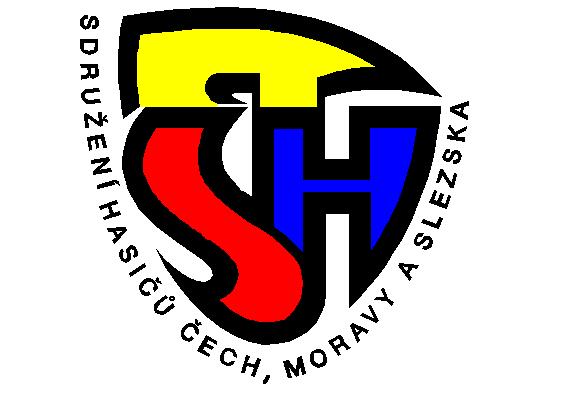 Okresní sdružení hasičů DomažliceBřetislavova 243 – 344 01 Domažlice – tel: 379 722 480                                                                                                         V Domažlicích  17.10.2022na Shromáždění představitelů SDH,které se koná v čtvrtek 3.listopadu 2022 od 16.00 hod. v malém sáleMěstského kulturního střediska v DomažlicíchProgram jednání:      1.  Zahájení2.  Volba zapisovatele, ověřovatelů zápisu, mandátové a návrhové komise    3.  Zpráva o činnosti VV OSH 4.  Čerpání rozpočtu za I.pololetí roku 20225.  Úprava rozpočtu na rok 20226.  Zpráva OKRR7.  Návrh rozpočtu na rok 2023     8.  Zabezpečení konání VH SDH a okrsků     9.  Diskuse   10.  Usnesení   11.  ZávěrCestovné hradí OSH,  refundace mzdy není možná.S pozdravem                                                                                                                               Petr Drahoňovský                                                                            starosta OSH Domažlice  